What to do1. Writing numerals - practice On a piece of paper in front of you, write the numbers clearly from 0 to 9.  Turn your child round so they are facing away from you, but looking at the numbers you wrote.Gently on their back, with a finger trace a numeral, e.g. 2. Can they say what numeral you are writing with your finger? Repeat with another numeral.Let them write a numeral on your back. Can you say what number it is?  (This is much harder as they may have trouble writing the numeral!) Place rice or sand in a baking tray.  With your finger, trace the number 2, showing how you start at the top and go round, down and then back along.  Let the child imitate you.  Repeat for another numeral. 2.  Working together Work together to find out how much your hand is worth.You need some coins, 1ps, 2ps and 5ps.  About 10 coins in all, if possible.    You need a pen and paper to draw round your hand. Use How much is my hand? – see below.   Try these Fun-Time ExtrasWatch this https://www.youtube.com/watch?v=dFzAU3u06Ps and learn about our coins.Now explore the feel of real coins. How much is my hand?You need about 8 to 10 coins, a mixture of 1ps, 2ps and 5ps. You will also need felt-tip pens and paper.What to doPlace your child’s hand, fingers together, and thumb as close to the rest of the hand as possible flat on a clean page. Draw round their hand using a fat felt-tip pen.  Ask the child to take coins and place these to fill the outline of their hand with coins, all laid flat and side by side – not overlapping!  Now we are going to work out how much their hand is! Take the coins, one by one, from their drawn hand.  With each coin, ask your child to tap it to show the value.  E.g. for a 2p coin, they tap twice. For a 5p coin, they tap five times.  A 1p coin is just one tap.  As they take each coin and tap it, you draw strokes to match the taps. 
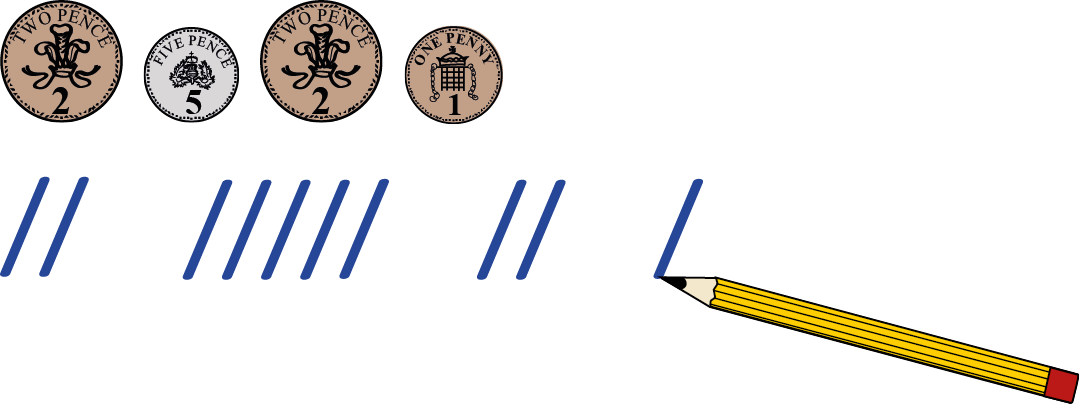 So the child sees that the 2p is 2 taps, 2 marks.  The 5p is 5 taps, 5 marks.  And you are counting the value of each coin in turn.  Finally, you can together count the total number of marks. This is the number of pence your hand is worth!  If time, measure how much the grown-up’s hand is worth!